Nytt avtal gällande sittdynor från 220701Tryckfördelande dyna: Låg risk för trycksår, korttidssittandeBima duo lateral inko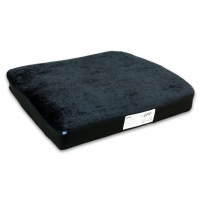 Sittdyna avsedd att ge komfort för brukare som själv kan variera sitt sittande.För information om dynan – se leverantörens hemsida.Leverantör: B.i.m.a Plastteknik ABISO-kod: ISO 18 10 06 Dynor som kan ersätta (kan finnas på lager från tidigare upphandling):Bima Duo plyschTryckavlastande sittdyna A: Medelhög risk för trycksårBima combi inko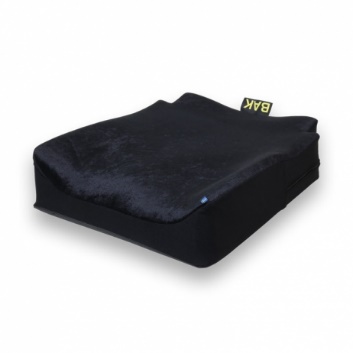 Sittdyna avsedd för att reducera och omfördela trycket på trycksårskänsliga delar, för brukare som själv kan variera sitt sittande.För information om dynan – se leverantörens hemsida.Leverantör: B.i.m.a Plastteknik ABISO-kod: ISO 04 33 03Dynor som kan ersätta (kan finnas på lager från tidigare upphandling):Bima Combi plyschTryckavlastande sittdyna B: Medelhög risk för trycksår (låg dyna)Stealth Glacial inkl. Coolcore och inre plastfilm på dynbasen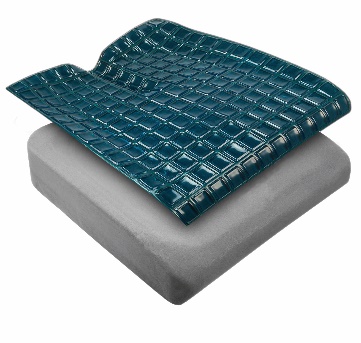 Låg sittdyna avsedd för att reducera och omfördela trycket på trycksårskänsliga delar, för brukare som själv kan variera sitt sittande.För information om dynan – se leverantörens hemsida.Dynhöjd angiven av leverantören: 7cmLeverantör: Salubrious ABISO-kod: ISO 04 33 03 Dynor som kan ersätta (kan finnas på lager från tidigare upphandling):Sittdyna Jay Xtreme ActiveTryckavlastande sittdyna C: Hög risk för trycksårJay Balance Cryo luftgenomsläppligt överdrag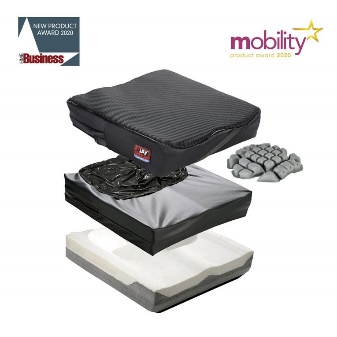 Sittdyna avsedd för att reducera och omfördela trycket på trycksårskänsliga delar, för brukare som inte själv kan variera sitt sittande.För information om dynan – se leverantörens hemsida.Leverantör: Sunrise Medical ABISO-kod: ISO 04 33 03Dynor som kan ersätta (kan finnas på lager från tidigare upphandling):RoHo Quadtro Select High ProfileTryckavlastande och positionerande sittdyna A: Hög risk för trycksårSittdyna Matrx Libra inkl std överdrag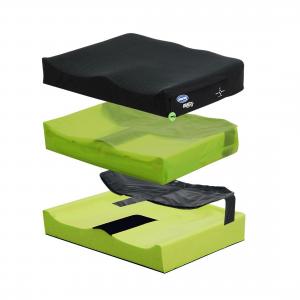 Positionerande sittdyna avsedd för att reducera och omfördela trycket på trycksårskänsliga delar. För aktiva brukare som själv kan variera sitt sittande och självständigt göra sidoförflyttningar.För information om dynan – se leverantörens hemsida.Leverantör: Invacare ABISO-kod: ISO 04 33 03Dynor som kan ersätta (kan finnas på lager från tidigare upphandling):
SITTDYNA 2R HYBRID ELITETryckavlastande och positionerande sittdyna B: Hög risk för trycksårSittdyna Matrx Libra inkl std överdragPositionerande sittdyna avsedd för att reducera och omfördela trycket på trycksårskänsliga delar. Korrigering av dyna för att anpassa för benlängdsskillnad kan behövas.Leverantör: Invacare ABISO-kod: ISO 04 33 03Dynor som kan ersätta (kan finnas på lager från tidigare upphandling):Jay Balance P Fluid med kilar